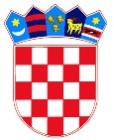 REPUBLIKA HRVATSKADUBROVAČKO-NERETVANSKA ŽUPANIJAOPĆINA TRPANJ							-prijedlog-OPĆINSKO VIJEĆENa temelju članka 35. Zakona o lokalnoj i područnoj (regionalnoj) samoupravi (Narodne novine, broj 33/01, 60/01, 129/05, 109/07, 125/08, 36/09, 150/11, 144/12, 19/13, 137/15, 123/17, 98/19 i 144/20), članka 42. stavka 1., a u svezi s člankom 20. Zakona o lokalnim porezima (Narodne novine, broj 115/16, 101/17 i 114/22), te članka 30. Statuta Općine Trpanj (Službeni glasnik dubrovačko-neretvanske županije, broj 6/13, 14/13, 7/18, 11/19 – pročišćeni tekst, 7/20 i 4/21), Općinsko vijeće Općine Trpanj na 9. sjednici održanoj _________ 2023. godine donijelo jeO D L U K Uo lokalnim porezima Općine TrpanjI     OPĆA ODREDBA                                                                       Članak 1.Ovom se Odlukom o lokalnim porezima Općine Trpanj (u daljnjem tekstu: Odluka)  utvrđuju:– vrste lokalnih poreza,– visina stope prireza porezu na dohodak,– visina stope poreza na potrošnju i nadležno porezno tijelo za utvrđivanje i naplatu poreza,– visina poreza na kuće za odmor i nadležno porezno tijelo za utvrđivanje i naplatu poreza,– visinu, način i uvjete plaćanja poreza na korištenje javnih površina, što se smatra javnim površinama te nadležno porezno tijelo za utvrđivanje i naplatu poreza.II   VRSTE POREZA                                                       Članak 2.Lokalni porezi Općine Trpanj (u daljem tekstu:Općina) su:prirez porezu na dohodakporez na potrošnjuporez na kuće za odmorporez na korištenje javnih površinaPrirez porezu na dohodak                                                                  Članak 3.Prirez porezu na dohodak plaća se po stopi od 10%.Porez na potrošnju                                                                  Članak 4.Porez na potrošnju plaća se po stopi od 3 %.Poslove u vezi s utvrđivanjem i naplatom poreza na potrošnju obavlja Ministarstvo financija, Porezna uprava.3.  Porez na kuće za odmor                                                                  Članak 5.Porez na kuće za odmor plaća se u iznosu od 1,99 EUR/m2 korisne površine kuće za odmor.Poslove u svezi utvrđivanja i naplate poreza na kuće za odmor obavlja Jedinstveni upravni odjel Općine.Porez na korištenje javnih površina                                                                  Članak 6.Javnim površinama, u smislu ove Odluke, smatraju se površine u općoj uporabi i to:
– javne prometne površine: ceste, ulice, putevi, nogostupi, trgovi, prilazi, okretišta, stajalištajavnog prometa i slično;– javne zelene površine: parkovi, skupine ili pojedinačna samonikla stabla, travnjaci, zelene površine uz cestu, javni objekti i slične površine koje su uređene i koriste se kao javne zelene površine;– ostale javne površine: dječja i športska igrališta, rekreacijske površine, otvoreni prostori oko zgrada te njima slični prostori.Članak 7.Porez na korištenje javnih površina plaća se po stopi od 20 % od iznosa zakupnine odnosno ugovorene naknade za korištenje javne površine.Poslove u vezi s utvrđivanjem i naplatom poreza na korištenje javnih površina obavlja Jedinstveni upravni odjel Općine.                                                                  Članak 8.Porez na korištenje javne površine plaća se u roku od 15 dana od dana primitka rješenja o utvrđenju porezne obveze.III    UTVRĐIVANJE I NAPLATA POREZA                                                                   Članak 9.Općina ovom Odlukom poslove utvrđivanja, evidentiranja, nadzora, naplate i ovrhe radi naplate poreza na potrošnju prenosi na Poreznu upravu.Poreznoj upravi za obavljanje poslova iz stavka 1. ovog članka pripada naknada u iznosu od 5% od ukupno naplaćenih prihoda.Ovlašćuje se nadležna organizacija za platni promet zadužena za naplatu javnih prihoda (FINA) da naknadu predviđenu ovom Odlukom Poreznoj upravi obračuna i uplati u državni proračun i to do zadnjeg dana u mjesecu za protekli mjesec  sukladno Pravilniku o uvjetima, opsegu i naknadi za obavljanje poslova utvrđivanja, evidentiranja, nadzora, naplate i ovrhe radi naplate poreza jedinica lokalne i područne (regionalne)samouprave (Narodne novine 1/17).Članak 10.Porezna uprava dužna je do 15. dana u mjesecu, za prethodni mjesec, Općini dostavljati izvješće o utvrđenim i naplaćenim porezima.IV     ZAVRŠNE ODREDBE                                                                  Članak 11.Danom stupanjem na snagu ove Odluke prestaje važiti Odluka o porezima Općine Trpanj (Službeni glasnik Dubrovačko-neretvanske županije, broj 12/17 i 15/18 – pročišćeni tekst).                                                                  Članak 12.Ova Odluka objavit će se u Narodnim novinama i Službenom glasniku Dubrovačko-neretvanske županije, a stupa na snagu 01. siječnja 2024.godine.KLASA: 410-01/23-01/01URBROJ: 2117/07-21-23-1U Trpnju, __. travanj 2023.g.                                                                          PREDSJEDNIK OPĆINSKOG VIJEĆA                                                                                              Ivan Veić, v.r.